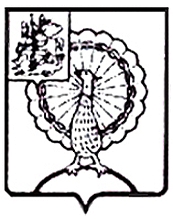 Информация об итогах проведенного экспертно-аналитического мероприятия  «Оперативный контроль исполнения бюджета городского округа Серпухов Московской области за 9 месяцев 2021 года, включая подготовку информации о ходе исполнения бюджета»1. Основание для проведения экспертно-аналитического мероприятия: пункт 1.4 раздела 1 Плана работы Контрольно-счетной палаты городского округа Серпухов на 2021 год, утвержденного приказом председателя Контрольно-счетной палаты городского округа Серпухов Московской области от 21.12.2020г. № 128 (с изменениями).2. Предмет экспертно-аналитического мероприятия: оперативный контроль исполнения бюджета  городского округа Серпухов Московской области за 9 месяцев 2021 года, включая подготовку информации о ходе исполнения бюджета.3. Объекты экспертно-аналитического мероприятия: Администрация городского округа Серпухов Московской области. 4. Проверяемый период деятельности: 9 месяцев 2021 года.5. Срок проведения экспертно-аналитического мероприятия: с 11 «ноября» 2021г. по 30 «ноября» 2021г.6. По результатам экспертно-аналитического мероприятия установлено следующее.6.1. В соответствии с пунктом 5 статьи 264.2 Бюджетного Кодекса Российской Федерации Отчет об исполнении бюджета городского округа Серпухов за 9 месяцев 2021 года, утвержденный постановлением Главы городского округа Серпухов  №5290-П от 18.10.2021г. представлен в Контрольно-счетную палату городского округа Серпухов Московской области с соблюдением сроков, установленных пунктом 5 статьи 18 Решения Совета депутатов городского округа Серпухова Московской области от 18.08.2021г №333/36 «Об утверждении Положения о бюджетном процессе в муниципальном образовании «Городской округе Серпухов Московской области».6.2. Общая сумма доходов, поступивших в бюджет городского округа Серпухов за 9 месяцев 2021 года составила 5 747 575,7 тыс. рублей или 64,9% от плановых назначений.В разрезе видов доходов наибольший удельный вес составляют безвозмездные поступления в сумме 3 386 372,0 тыс. руб., или 63,4% в общей сумме доходов, налоговые поступления составили 2 070 277,9 тыс.руб., или 64,5%  в общей сумме поступлений, сумма неналоговых поступлений составила 290 926,5 тыс.руб., или 98,0%.6.2.1. Установлено поступление доходов по 5 незапланированным на 2021 год решением о бюджете видам налоговых, неналоговых доходов и безвозмездным поступлениям на общую сумму 3 388,3 тыс. рублей6.2.2.  По коду бюджетной классификации 1 14 02043 04 0000 410 «Доходы от реализации иного имущества, находящегося в собственности городских округов (за исключением имущества муниципальных бюджетных и автономных учреждений, а также имущества муниципальных унитарных предприятий, в том числе казенных), в части реализации основных средств по указанному имущества» при плановых назначениях в сумме 5 372,0 тыс.руб., исполнение по состоянию на 01.10.2021г. составило 17 332,3 тыс.руб., или в 3,2 раз больше запланированного.6.3. Бюджет городского округа Серпухов Московской области за 9 месяцев 2021 года по расходам исполнен на 5 500 612,8 тыс.руб., или 59,2% от установленных плановых  назначений в сумме 9 294 497,0 тыс.руб.В соответствие с уточненным бюджетом городского округа  Серпухов на 2021 год общий объем бюджетных ассигнований на реализацию девятнадцати муниципальных программ городского округа Серпухов на 2021 год утвержден в сумме 9 111 558,2 тыс. руб., что составляет 98% от общего объема утвержденных расходов бюджета городского округа Серпухов.За 9 месяцев 2021 года установлено низкое исполнение по муниципальной программе «Переселение граждан из аварийного жилищного фонда» на 2020 - 2025 годы», а именно 933,0 тыс.рублей или 2.8%.Также установлено низкое исполнение муниципальных программ «Развитие сельского хозяйства» на 2020-2024 годы» на 26,1% от утвержденных плановых назначениях в размере 12 394,2 тыс.руб.  и  муниципальной программы «Формирование современной комфортной городской среды» на 2020-2024 годы на 36,9% от утвержденной суммы расходов 1 131 724,5 тыс.руб.При анализе исполнения бюджета за 9 месяцев 2021 года установлены следующие недостатки:При анализе паспортов муниципальных программ, размещенных на официальном сайте Администрации городского округа Серпухов  по адресу: https://serpuhov.ru установлено несоответствие плановых назначений   отраженных в паспорте по тринадцати муниципальным программам и утвержденных решением о бюджете, следовательно в нарушение пункта 31 порядка разработки и реализации муниципальных программ городского округа Серпухов», утвержденного постановлением Главы городского округа Серпухов Московской области № 6668 от 13.12.2019г., заказчиками программ не обеспечивается своевременное размещение на официальном сайте Администрации городского округа Серпухов в сети Интернет актуальных версий утвержденных муниципальных программ.6.4. Муниципальный долг по состоянию на 01.10.2021 года составляет 700 000,0 тыс. рублей, в том числе по кредитам 700 000,0 тыс. рублей.Объем муниципального долга городского округа Серпухов по состоянию на 01.10.2021 года по долговым обязательствам не превысил предельный объем муниципального долга, установленный статьей 107 Бюджетного кодекса Российской Федерации.	По результатам экспертно-аналитического мероприятия были направлены информационные письма в Совет депутатов городского округа Серпухов и Главе городского округа Серпухов, а также Заключение о результатах экспертно-аналитического мероприятия для сведения было направлено в Прокуратуру городского округа Серпухов.КОНТРОЛЬНО-СЧЕТНАЯ ПАЛАТАГОРОДСКОГО ОКРУГА СЕРПУХОВМОСКОВСКОЙ ОБЛАСТИКОНТРОЛЬНО-СЧЕТНАЯ ПАЛАТАГОРОДСКОГО ОКРУГА СЕРПУХОВМОСКОВСКОЙ ОБЛАСТИ142203, Московская область, городской округ Серпухов, ул. Советская, д.88  ИНН/КПП: 5043044241/504301001ОГРН: 1115043006044телефон:  8(4967)37-71-85, 37-45-40 e-mail : kspserpuhov@yandex.ru https://ksp-serpuhov.ru